Základní škola Antonína Baráka, Sady pionýrů 361/4, Lovosice 410 02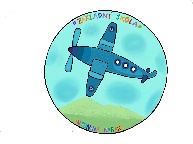 Email: reditelkadeusova@seznam.cz, telefon: 416 532 265, www.zsabaraka.czPouze pro žáky připravující se na přijímací zkoušky na střední školy! Nutné odevzdat          do 7. 5. 2020. Bez tohoto čestného prohlášení se žák nemůže zúčastnit přípravy na SŠ.ČESTNÉ PROHLÁŠENÍ O NEEXISTENCI PŘÍZNAKŮ VIROVÉHO INFEKČNÍHO ONEMOCNĚNÍ1. Prohlašuji, že se u výše uvedeného žáka vzdělávání neprojevují a v posledních dvou týdnech neprojevily příznaky virového infekčního onemocnění (např. horečka, kašel, dušnost, náhlá ztráta chuti a čichu apod.). 2. Prohlašuji, že jsem byl seznámen s vymezením osob s rizikovými faktory a s doporučením, abych zvážil tyto rizikové faktory při rozhodování o účasti na vzdělávacích aktivitách. V ....................................... 			Dne .................................................................. Podpis zákonného zástupce nezletilého: 	………………………………………………………………………Osoby s rizikovými faktory - Ministerstvo zdravotnictví stanovilo následující rizikové faktory: 1. Věk nad 65 let s přidruženými chronickými chorobami. 2. Chronické onemocnění plic (zahrnuje i středně závažné a závažné astma bronchiale) s dlouhodobou systémovou farmakologickou léčbou. 3. Onemocnění srdce a/nebo velkých cév s dlouhodobou systémovou farmakologickou léčbou např. hypertenze. 4. Porucha imunitního systému, např. a) při imunosupresivní léčbě (steroidy, HIV apod.), b) při protinádorové léčbě, c) po transplantaci solidních orgánů a/nebo kostní dřeně, 5. Těžká obezita (BMI nad 40 kg/m2 ). 6. Farmakologicky léčený diabetes mellitus. 7. Chronické onemocnění ledvin vyžadující dočasnou nebo trvalou podporu/náhradu funkce ledvin (dialýza). 8. Onemocnění jater (primární nebo sekundární). Do rizikové skupiny patří osoba, která naplňuje alespoň jeden bod uvedený výše nebo pokud některý z bodů naplňuje jakákoliv osoba, která s ní žije ve společné domácnosti.Jméno a příjmení žáka: …........................................................................................................Datum narození: ..................................................................................................................... Trvale bytem: …....................................................................................................................... 